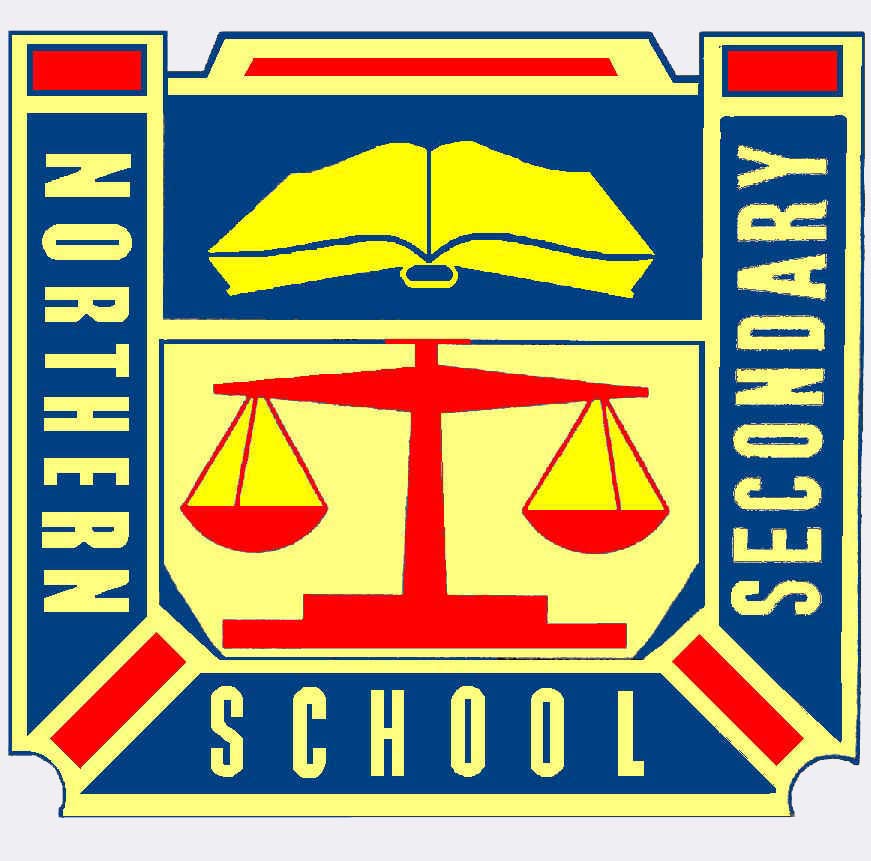 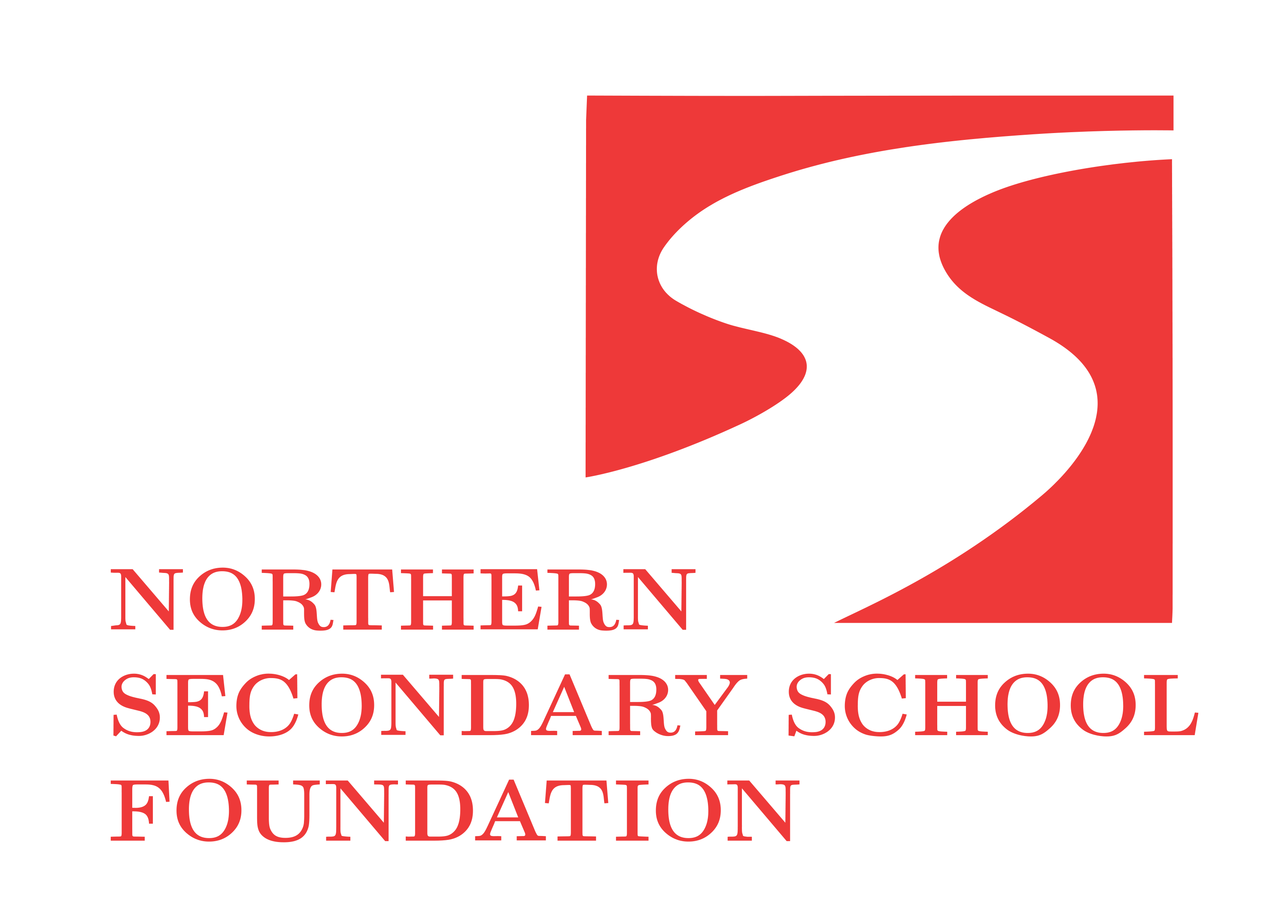 NEW SCHOLARSHIP FORMThis application form must be completed and signed 
by the person or group making the donationFor ongoing operational functions of the NSSF, an administration fee of 3% on all monies donated to the NSSF shall be imposed and such fee shall be allocated to the General Account.NEW SCHOLARSHIP FORM  cont.Additional Comments:I ________________________________, certify that the information provided is accurate.Donor’s Contact Information:ADDRESS:  ………………………………………………………………………                     ………………………………………………………………………                     ………………………………………………………………………PHONE:       ……………………………………E-MAIL:       …………………………………………._____________________________________                       ___________________________DONOR’S SIGNATURE                                                        DATETHE NSSF WILL REVIEW THIS FORM AND WILL BE IN CONTACT WITH YOU 
THANK YOU FOR YOUR SUPPORT OF
THE NORTHERN SECONDARY SCHOOL FOUDATIONPlease forward this completed form to the attention of:    Northern Secondary School Foundation c/o   Northern Secondary School         851 Mount Pleasant Road         Toronto, Ontario         M4P 2L51.Name of scholarship: 2.Reason for scholarship: 3.Rules or guidelines for awarding scholarship:4.Criteria for recipient/s:5.Amount of initial donation:6.How is donation to be received by the NSSF:7 A.7 B.What amount is to be awarded each year:How many years do you wish this scholarship to be awarded: